          *NOTA: Toda solicitud por Docencia o Investigación debe llevar firma del Coordinador del Laboratorio Clínico Veterinario.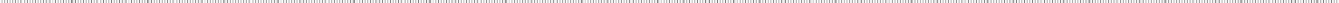        *NOTA: Toda solicitud por Docencia o Investigación debe llevar firma del Coordinador del Laboratorio Clínico Veterinario.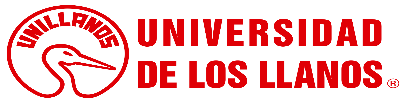 PROCESO DE GESTIÓN DE APOYO A LA ACADEMIAPROCESO DE GESTIÓN DE APOYO A LA ACADEMIAPROCESO DE GESTIÓN DE APOYO A LA ACADEMIAPROCESO DE GESTIÓN DE APOYO A LA ACADEMIAPROCESO DE GESTIÓN DE APOYO A LA ACADEMIAPROCESO DE GESTIÓN DE APOYO A LA ACADEMIAPROCESO DE GESTIÓN DE APOYO A LA ACADEMIAPROCESO DE GESTIÓN DE APOYO A LA ACADEMIAPROCESO DE GESTIÓN DE APOYO A LA ACADEMIAPROCESO DE GESTIÓN DE APOYO A LA ACADEMIAPROCESO DE GESTIÓN DE APOYO A LA ACADEMIAPROCESO DE GESTIÓN DE APOYO A LA ACADEMIAPROCESO DE GESTIÓN DE APOYO A LA ACADEMIAFORMATO DE SOLICITUD DE ANÁLISIS DE LABORATORIO CLÍNICO VETERINARIO – INDIVIDUALFORMATO DE SOLICITUD DE ANÁLISIS DE LABORATORIO CLÍNICO VETERINARIO – INDIVIDUALFORMATO DE SOLICITUD DE ANÁLISIS DE LABORATORIO CLÍNICO VETERINARIO – INDIVIDUALFORMATO DE SOLICITUD DE ANÁLISIS DE LABORATORIO CLÍNICO VETERINARIO – INDIVIDUALFORMATO DE SOLICITUD DE ANÁLISIS DE LABORATORIO CLÍNICO VETERINARIO – INDIVIDUALFORMATO DE SOLICITUD DE ANÁLISIS DE LABORATORIO CLÍNICO VETERINARIO – INDIVIDUALFORMATO DE SOLICITUD DE ANÁLISIS DE LABORATORIO CLÍNICO VETERINARIO – INDIVIDUALFORMATO DE SOLICITUD DE ANÁLISIS DE LABORATORIO CLÍNICO VETERINARIO – INDIVIDUALFORMATO DE SOLICITUD DE ANÁLISIS DE LABORATORIO CLÍNICO VETERINARIO – INDIVIDUALFORMATO DE SOLICITUD DE ANÁLISIS DE LABORATORIO CLÍNICO VETERINARIO – INDIVIDUALFORMATO DE SOLICITUD DE ANÁLISIS DE LABORATORIO CLÍNICO VETERINARIO – INDIVIDUALFORMATO DE SOLICITUD DE ANÁLISIS DE LABORATORIO CLÍNICO VETERINARIO – INDIVIDUALFORMATO DE SOLICITUD DE ANÁLISIS DE LABORATORIO CLÍNICO VETERINARIO – INDIVIDUALCódigo: FO-GAA-30Código: FO-GAA-30Código: FO-GAA-30Versión: 06Versión: 06Versión: 06Fecha de aprobación: 24/07/2023Fecha de aprobación: 24/07/2023Fecha de aprobación: 24/07/2023Fecha de aprobación: 24/07/2023Fecha de aprobación: 24/07/2023Fecha de aprobación: 24/07/2023Página: 1 de 1FECHAHISTORIA CLÍNICA NoHISTORIA CLÍNICA NoHISTORIA CLÍNICA NoTIPO DE SERVICIO P. SOCIAL:               *DOCENCIA:             *INVESTIGACIÓN: TIPO DE SERVICIO P. SOCIAL:               *DOCENCIA:             *INVESTIGACIÓN: TIPO DE SERVICIO P. SOCIAL:               *DOCENCIA:             *INVESTIGACIÓN: TIPO DE SERVICIO P. SOCIAL:               *DOCENCIA:             *INVESTIGACIÓN: TIPO DE SERVICIO P. SOCIAL:               *DOCENCIA:             *INVESTIGACIÓN: TIPO DE SERVICIO P. SOCIAL:               *DOCENCIA:             *INVESTIGACIÓN: TIPO DE SERVICIO P. SOCIAL:               *DOCENCIA:             *INVESTIGACIÓN: TIPO DE SERVICIO P. SOCIAL:               *DOCENCIA:             *INVESTIGACIÓN: TIPO DE SERVICIO P. SOCIAL:               *DOCENCIA:             *INVESTIGACIÓN: ANÁLISIS N°ANÁLISIS N°NOMBRE DEL PACIENTENOMBRE DEL PACIENTENOMBRE DEL PACIENTEESPECIEESPECIEESPECIERAZARAZARAZARAZASEXOSEXOEDADEDADEDADPROPIETARIOPROPIETARIOPROPIETARIOPROCEDENCIAPROCEDENCIAPROCEDENCIAPROCEDENCIACLÍNICO SOLICITANTECLÍNICO SOLICITANTECLÍNICO SOLICITANTECLÍNICO SOLICITANTEFECHA DE TOMA DE LA MUESTRAFECHA DE TOMA DE LA MUESTRAFECHA DE TOMA DE LA MUESTRAFECHA DE TOMA DE LA MUESTRA TIPO DE MUESTRA Y MÉTODO DE COLECTA ANÁLISIS SOLICITADO TIPO DE MUESTRA Y MÉTODO DE COLECTA ANÁLISIS SOLICITADO TIPO DE MUESTRA Y MÉTODO DE COLECTA ANÁLISIS SOLICITADO TIPO DE MUESTRA Y MÉTODO DE COLECTA ANÁLISIS SOLICITADO TIPO DE MUESTRA Y MÉTODO DE COLECTA ANÁLISIS SOLICITADO TIPO DE MUESTRA Y MÉTODO DE COLECTA ANÁLISIS SOLICITADO TIPO DE MUESTRA Y MÉTODO DE COLECTA ANÁLISIS SOLICITADO TIPO DE MUESTRA Y MÉTODO DE COLECTA ANÁLISIS SOLICITADO TIPO DE MUESTRA Y MÉTODO DE COLECTA ANÁLISIS SOLICITADO TIPO DE MUESTRA Y MÉTODO DE COLECTA ANÁLISIS SOLICITADO TIPO DE MUESTRA Y MÉTODO DE COLECTA ANÁLISIS SOLICITADO TIPO DE MUESTRA Y MÉTODO DE COLECTA ANÁLISIS SOLICITADO TIPO DE MUESTRA Y MÉTODO DE COLECTA ANÁLISIS SOLICITADO TIPO DE MUESTRA Y MÉTODO DE COLECTA ANÁLISIS SOLICITADO TIPO DE MUESTRA Y MÉTODO DE COLECTA ANÁLISIS SOLICITADO                     FIRMA CLÍNICO SOLICITANTE                     FIRMA CLÍNICO SOLICITANTE                     FIRMA CLÍNICO SOLICITANTE                     FIRMA CLÍNICO SOLICITANTE                     FIRMA CLÍNICO SOLICITANTE        FIRMA COORDINADOR LABORATORIO        FIRMA COORDINADOR LABORATORIO        FIRMA COORDINADOR LABORATORIO        FIRMA COORDINADOR LABORATORIO        FIRMA COORDINADOR LABORATORIO        FIRMA COORDINADOR LABORATORIOPROCESO DE GESTIÓN DE APOYO A LA ACADEMIAPROCESO DE GESTIÓN DE APOYO A LA ACADEMIAPROCESO DE GESTIÓN DE APOYO A LA ACADEMIAPROCESO DE GESTIÓN DE APOYO A LA ACADEMIAPROCESO DE GESTIÓN DE APOYO A LA ACADEMIAPROCESO DE GESTIÓN DE APOYO A LA ACADEMIAPROCESO DE GESTIÓN DE APOYO A LA ACADEMIAPROCESO DE GESTIÓN DE APOYO A LA ACADEMIAPROCESO DE GESTIÓN DE APOYO A LA ACADEMIAPROCESO DE GESTIÓN DE APOYO A LA ACADEMIAPROCESO DE GESTIÓN DE APOYO A LA ACADEMIAPROCESO DE GESTIÓN DE APOYO A LA ACADEMIAPROCESO DE GESTIÓN DE APOYO A LA ACADEMIAFORMATO DE SOLICITUD DE ANÁLISIS DE LABORATORIO CLÍNICO VETERINARIO – INDIVIDUALFORMATO DE SOLICITUD DE ANÁLISIS DE LABORATORIO CLÍNICO VETERINARIO – INDIVIDUALFORMATO DE SOLICITUD DE ANÁLISIS DE LABORATORIO CLÍNICO VETERINARIO – INDIVIDUALFORMATO DE SOLICITUD DE ANÁLISIS DE LABORATORIO CLÍNICO VETERINARIO – INDIVIDUALFORMATO DE SOLICITUD DE ANÁLISIS DE LABORATORIO CLÍNICO VETERINARIO – INDIVIDUALFORMATO DE SOLICITUD DE ANÁLISIS DE LABORATORIO CLÍNICO VETERINARIO – INDIVIDUALFORMATO DE SOLICITUD DE ANÁLISIS DE LABORATORIO CLÍNICO VETERINARIO – INDIVIDUALFORMATO DE SOLICITUD DE ANÁLISIS DE LABORATORIO CLÍNICO VETERINARIO – INDIVIDUALFORMATO DE SOLICITUD DE ANÁLISIS DE LABORATORIO CLÍNICO VETERINARIO – INDIVIDUALFORMATO DE SOLICITUD DE ANÁLISIS DE LABORATORIO CLÍNICO VETERINARIO – INDIVIDUALFORMATO DE SOLICITUD DE ANÁLISIS DE LABORATORIO CLÍNICO VETERINARIO – INDIVIDUALFORMATO DE SOLICITUD DE ANÁLISIS DE LABORATORIO CLÍNICO VETERINARIO – INDIVIDUALFORMATO DE SOLICITUD DE ANÁLISIS DE LABORATORIO CLÍNICO VETERINARIO – INDIVIDUALCódigo: FO-GAA-30Código: FO-GAA-30Código: FO-GAA-30Versión: 06Versión: 06Versión: 06Fecha de aprobación: 24/07/2023Fecha de aprobación: 24/07/2023Fecha de aprobación: 24/07/2023Fecha de aprobación: 24/07/2023Fecha de aprobación: 24/07/2023Fecha de aprobación: 24/07/2023Página: 1 de 1FECHAHISTORIA CLÍNICA NoHISTORIA CLÍNICA NoHISTORIA CLÍNICA NoTIPO DE SERVICIO P. SOCIAL:               *DOCENCIA:             *INVESTIGACIÓN: TIPO DE SERVICIO P. SOCIAL:               *DOCENCIA:             *INVESTIGACIÓN: TIPO DE SERVICIO P. SOCIAL:               *DOCENCIA:             *INVESTIGACIÓN: TIPO DE SERVICIO P. SOCIAL:               *DOCENCIA:             *INVESTIGACIÓN: TIPO DE SERVICIO P. SOCIAL:               *DOCENCIA:             *INVESTIGACIÓN: TIPO DE SERVICIO P. SOCIAL:               *DOCENCIA:             *INVESTIGACIÓN: TIPO DE SERVICIO P. SOCIAL:               *DOCENCIA:             *INVESTIGACIÓN: TIPO DE SERVICIO P. SOCIAL:               *DOCENCIA:             *INVESTIGACIÓN: TIPO DE SERVICIO P. SOCIAL:               *DOCENCIA:             *INVESTIGACIÓN: ANÁLISIS N°ANÁLISIS N°NOMBRE DEL PACIENTENOMBRE DEL PACIENTENOMBRE DEL PACIENTEESPECIEESPECIEESPECIERAZARAZARAZARAZASEXOSEXOEDADEDADEDADPROPIETARIOPROPIETARIOPROPIETARIOPROCEDENCIAPROCEDENCIAPROCEDENCIAPROCEDENCIACLÍNICO SOLICITANTECLÍNICO SOLICITANTECLÍNICO SOLICITANTECLÍNICO SOLICITANTEFECHA DE TOMA DE LA MUESTRAFECHA DE TOMA DE LA MUESTRAFECHA DE TOMA DE LA MUESTRAFECHA DE TOMA DE LA MUESTRA TIPO DE MUESTRA Y MÉTODO DE COLECTA  ANÁLISIS SOLICITADO TIPO DE MUESTRA Y MÉTODO DE COLECTA  ANÁLISIS SOLICITADO TIPO DE MUESTRA Y MÉTODO DE COLECTA  ANÁLISIS SOLICITADO TIPO DE MUESTRA Y MÉTODO DE COLECTA  ANÁLISIS SOLICITADO TIPO DE MUESTRA Y MÉTODO DE COLECTA  ANÁLISIS SOLICITADO TIPO DE MUESTRA Y MÉTODO DE COLECTA  ANÁLISIS SOLICITADO TIPO DE MUESTRA Y MÉTODO DE COLECTA  ANÁLISIS SOLICITADO TIPO DE MUESTRA Y MÉTODO DE COLECTA  ANÁLISIS SOLICITADO TIPO DE MUESTRA Y MÉTODO DE COLECTA  ANÁLISIS SOLICITADO TIPO DE MUESTRA Y MÉTODO DE COLECTA  ANÁLISIS SOLICITADO TIPO DE MUESTRA Y MÉTODO DE COLECTA  ANÁLISIS SOLICITADO TIPO DE MUESTRA Y MÉTODO DE COLECTA  ANÁLISIS SOLICITADO TIPO DE MUESTRA Y MÉTODO DE COLECTA  ANÁLISIS SOLICITADO TIPO DE MUESTRA Y MÉTODO DE COLECTA  ANÁLISIS SOLICITADO TIPO DE MUESTRA Y MÉTODO DE COLECTA  ANÁLISIS SOLICITADO                    FIRMA CLÍNICO SOLICITANTE                    FIRMA CLÍNICO SOLICITANTE                    FIRMA CLÍNICO SOLICITANTE                    FIRMA CLÍNICO SOLICITANTE                    FIRMA CLÍNICO SOLICITANTE       FIRMA COORDINADOR LABORATORIO       FIRMA COORDINADOR LABORATORIO       FIRMA COORDINADOR LABORATORIO       FIRMA COORDINADOR LABORATORIO       FIRMA COORDINADOR LABORATORIO       FIRMA COORDINADOR LABORATORIO